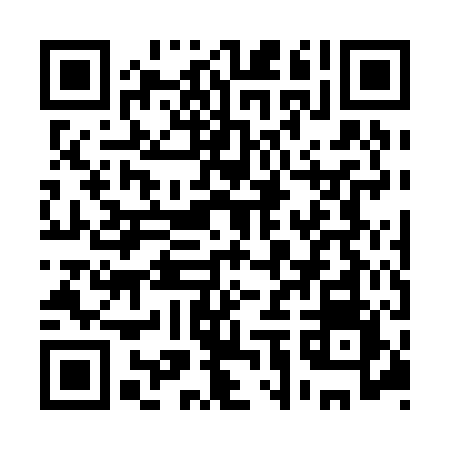 Ramadan times for Luzyckie, PolandMon 11 Mar 2024 - Wed 10 Apr 2024High Latitude Method: Angle Based RulePrayer Calculation Method: Muslim World LeagueAsar Calculation Method: HanafiPrayer times provided by https://www.salahtimes.comDateDayFajrSuhurSunriseDhuhrAsrIftarMaghribIsha11Mon4:284:286:2112:084:005:565:567:4212Tue4:254:256:1812:084:025:585:587:4413Wed4:234:236:1612:074:036:006:007:4614Thu4:204:206:1412:074:056:026:027:4815Fri4:184:186:1112:074:066:036:037:5016Sat4:154:156:0912:074:076:056:057:5217Sun4:134:136:0712:064:096:076:077:5418Mon4:104:106:0512:064:106:086:087:5619Tue4:084:086:0212:064:126:106:107:5820Wed4:054:056:0012:054:136:126:128:0021Thu4:024:025:5812:054:146:146:148:0222Fri4:004:005:5512:054:166:156:158:0423Sat3:573:575:5312:044:176:176:178:0624Sun3:543:545:5112:044:186:196:198:0825Mon3:523:525:4812:044:206:206:208:1026Tue3:493:495:4612:044:216:226:228:1227Wed3:463:465:4412:034:226:246:248:1428Thu3:433:435:4112:034:246:266:268:1629Fri3:413:415:3912:034:256:276:278:1930Sat3:383:385:3712:024:266:296:298:2131Sun4:354:356:341:025:277:317:319:231Mon4:324:326:321:025:297:327:329:252Tue4:294:296:301:015:307:347:349:273Wed4:264:266:281:015:317:367:369:304Thu4:234:236:251:015:327:387:389:325Fri4:204:206:231:015:347:397:399:346Sat4:174:176:211:005:357:417:419:377Sun4:144:146:181:005:367:437:439:398Mon4:114:116:161:005:377:447:449:419Tue4:084:086:141:005:387:467:469:4410Wed4:054:056:1212:595:407:487:489:46